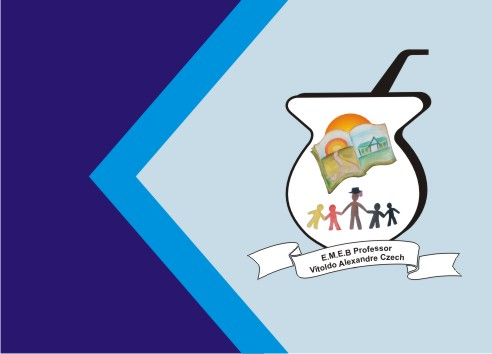 ATIVIDADE DE INGLÊS - 3º ANOCatanduvas, June28th 2021Today is MondayA birthday party – Festa de aniversárioEnumere de acordo com a imagem representada.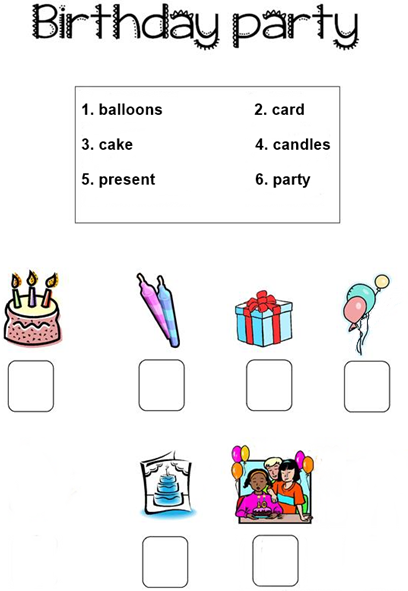 